Year 13 Plant and Horticultural ScienceAS 91532Analyse a New Zealand primary production issueVersion 1External Assessment5 CreditsWORKBOOK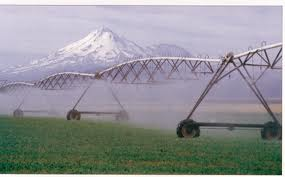 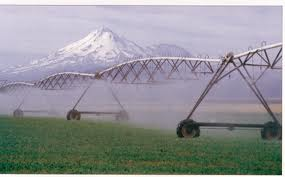 Achievement StandardThis achievement standard involves analysing a New Zealand primary production environmental issue.Achievement CriteriaExplanatory NotesThis achievement standard is derived from The New Zealand Curriculum, Learning Media, Ministry of Education, 2007, and is related to the material in the Teaching and Learning Guide for Agricultural and Horticultural Science, Ministry of Education, 2011 at http://seniorsecondary.tki.org.nz.Analyse an environmental issue involves:explaining the environmental issue arising from primary production management practicesexplaining potential courses of action to mitigate the negative impacts of the management practicesrecommending course(s) of action to support sustainable management practices.	Critically analyse an environmental issue involves:explaining, in detail, the environmental issue arising from primary production management practicesevaluating potential courses of action to mitigate the negative impacts of the management practices.  This may include comparing and contrasting alternative courses of actionrecommending course(s) of action to support sustainable management practice(s) that best address the issue.	Comprehensively analyse an environmental issue involves:justifying course(s) of action to support sustainable production management practice(s) that best address the issue; this includes environmental, economic, political, and/or social considerations.An environmental issue results from agricultural or horticultural primary production in New Zealand.Impacts of production management practice(s) may be environmental, economic, political, and/or social.Courses of action refer to responses carried out by the producer that may, potentially, mitigate the negative impacts of the production management practice(s).Sustainable production management practices refers to the management of parts of the environment eg water, soil, and/or air to ensure continued use of these natural resources in primary production practices and to minimise negative impacts on the wider environment.Production management practices may include: fertiliser application, irrigation, cultivation, effluent management, pest and/or weed control, harvesting, grazing management.Assessment Specifications for this achievement standard can be accessed through the Agriculture and Horticulture Resources page found at www.nzqa.govt.nz/ncea/resources.Special notesThe environmental issues for 2018 is:the use of water in agricultural / horticultural systemsNote that this may include:o supply / availability of water to producerso water quality issues.Also note the Agricultural and Horticultural Science NZ Scholarship Assessment SpecificationsWATER SUPPLY AND AVAILABILITY OF WATER TO PRODUCERSIntensification of Primary Industry – agriculture and Horticulture  and consequent HIGH DEMAND for LIMITED SUPPLY of CLEAN, high quality  WATERA   Explain in detail the environmental issues arising from Primary management practice of the use of clean water in Intensive Ag and HortIntroduction    WHAT IS THE ISSUE?Detailed explanation of the ISSUE . This should include:Describe TWO examples : ONE  Ag and ONE Hort that have a high demand for water resources e.g.irrigation used for  pasture for milk production and orcharding – grapes, kiwifruit, pip and stone fruit, market gardeningAgriculture_______________________________________________________________________________________________________________________________________________________________________________________________________________________________________________________________________________________________________________________________________________Horticuture_____________________________________________________________________________________________________________________________________________________________________________________________________________________________________________________________________________________________________________________________________________________________________________________________________________________________________Explain in detail why these TWO examples have a HIGH demand for water resources e.g. climatic-drought, 12 month supply of grass. Agriculture_____________________________________________________________________________________________________________________________________________________________________________________________________________________________________________________________________________________________________________________________________________________________________________________________________________________________________________________________________________________________________________________________________________________________________________________________________________________________________________________________________________________________________________________________________________________________________________________________Horticulture____________________________________________________________________________________________________________________________________________________________________________________________________________________________________________________________________________________________________________________________________________________________________________________________________________________________________________________________________________________________________________________________________________________________________________________________________________________________________________________________________________________________________________________________________________________________________________________________What are the water FOOTPRINTS for these examples?  See Powerpoint ______________________________________________________________________________________________________________________________________________________________________________________________________________________________________________________________________________________________________________________________________________________________________________________________________________________________________________________________________________________________________________________________________________________________________________________________________________________________________________________________________________________________________________________________________________________________________________________________________Two case studies focusing on Management practices involved with water supply   ONE : Agricultural (pasture for milk production)  and  ONE  Horticultural (Kiwifruit)Include relevant and up to date dataExplain in detail techniques in water application for these two examples and state  volumes required for litre/kilo/tray of productionAgriculture___________________________________________________________________________________________________________________________________________________________________________________________________________________________________________________________________________________________________________________________________________________________________________________________________________________________________________________________________________________________________________________________________________________________________________________________________________________________________________________________________________________________________________________________________________________________________________________________________________________________________________________________________________________Horticulture_________________________________________________________________________________________________________________________________________________________________________________________________________________________________________________________________________________________________________________________________________________________________________________________________________________________________________________________________________________________________________________________________________________________________________________________________________________________________________________________________________________________________________________________________________________________________________________________________________________________________________________________________________________Describe, in detail, sources of clean water in NZ________________________________________________________________________________________________________________________________________________________________________________________________________________________________________________________________________________________________________________________________________________________________________________________________________________________________________________________________________________________________________________________________________________________________________________________________________________________________________________________________________________________________________________________________________________________________________________________________________________________________________________________________________________________________________________________________________________________________________________________________________________________________________________________________________Describe how water resources are allocated in NZ ( See Irrigation  Acceleration Fund), irrigation  schemes e.g. Kerikeri and proposed Ruataniwha in Hawkes Bay  e.g. water rights  See table for irrigation stats for different crops____________________________________________________________________________________________________________________________________________________________________________________________________________________________________________________________________________________________________________________________________________________________________________________________________________________________________________________________________________________________________________________________________________________________________________________________________________________________________________________________________________________________________________________________________________________________________________________________________________________________________________________________________________________________Efficient use of water resources  (use Irrigation Acceleration Fund resource)                          1. Quantifying how much water is required;                          2. Identifying a reliable source of water;                          3. Assessing the hydraulic properties of the soil; and                          4. Determining how any irrigation should be applied.____________________________________________________________________________________________________________________________________________________________________________________________________________________________________________________________________________________________________________________________________________________________________________________________________________________________________________________________________________________________________________________________________________________________________________________________________________________________________________________________________________________________________________________________________________________________________________________________________________________________________________________________________________________________   The supply and use of Water resources  has a number of implications (both positive and negative). These can be grouped as:	Environmental – those that affect our environment	Economic – the ‘financial’ implications associated with supply and use of water resources for  			farmers, the local community and the country.	Social	- implications that affect people and communities during their daily lives.            Political – The debate between BUSINESS  / GDP  and Conservation issuesUse the example of the Proposed Ruataniwha Irrigation Scheme in Hawkes bay and other water schemes in NZ and information from other resources supplied In the spaces below, give examples of these implications.Examples of NEGATIVE  environmental implications          At least THREE. Examples of economic implications  (Positive and negative)      At least THREE.        Examples of social implications in the wider community  (Positive and negative)             At least THREE. Examples of Political implications (Positive and negative)             At least THREE. Examples of NEGATIVE  environmental implications          ONE____________________________________________________________________________________________________________________________________________________________________________________________________________________________________________________________________________________________________________________________________________________________________________________________________________________________________________________________________________________________________________________________________________________________________________________________________________________________________________________________________________________________________________________________________________________________________TWO____________________________________________________________________________________________________________________________________________________________________________________________________________________________________________________________________________________________________________________________________________________________________________________________________________________________________________________________________________________________________________________________________________________________________________________________________________________________________________________________________________________________________________________________________________________________________THREE______________________________________________________________________________________________________________________________________________________________________________________________________________________________________________________________________________________________________________________________________________________________________________________________________________________________________________________________________________________________________________________________________________________________________________________________________________________________________________________________________________________________________________________________________________________________________________________________________________________________________________________________ Examples of economic implications  (Positive and/or negative)      ONE____________________________________________________________________________________________________________________________________________________________________________________________________________________________________________________________________________________________________________________________________________________________________________________________________________________________________________________________________________________________________________________________________________________________________________________________________________________________________________________________________________________________________________________________________________________________________TWO____________________________________________________________________________________________________________________________________________________________________________________________________________________________________________________________________________________________________________________________________________________________________________________________________________________________________________________________________________________________________________________________________________________________________________________________________________________________________________________________________________________________________________________________________________________________________THREE______________________________________________________________________________________________________________________________________________________________________________________________________________________________________________________________________________________________________________________________________________________________________________________________________________________________________________________________________________________________________________________________________________________________________________________________________________________________________________________________________________________________________________________________________________________________________________________________________________________________________________________________ _____________________________________________________________________________________________ Examples of social implications in the wider community  (Positive and negative)             ONE____________________________________________________________________________________________________________________________________________________________________________________________________________________________________________________________________________________________________________________________________________________________________________________________________________________________________________________________________________________________________________________________________________________________________________________________________________________________________________________________________________________________________________________________________________________________________TWO____________________________________________________________________________________________________________________________________________________________________________________________________________________________________________________________________________________________________________________________________________________________________________________________________________________________________________________________________________________________________________________________________________________________________________________________________________________________________________________________________________________________________________________________________________________________________THREE______________________________________________________________________________________________________________________________________________________________________________________________________________________________________________________________________________________________________________________________________________________________________________________________________________________________________________________________________________________________________________________________________________________________________________________________________________________________________________________________________________________________________________________________________________________________________________________________________________________________________________________________ _____________________________________________________________________________________________ _____________________________________________________________________________________________ Examples of Political implications (Positive and negative)             ONE____________________________________________________________________________________________________________________________________________________________________________________________________________________________________________________________________________________________________________________________________________________________________________________________________________________________________________________________________________________________________________________________________________________________________________________________________________________________________________________________________________________________________________________________________________________________________TWO____________________________________________________________________________________________________________________________________________________________________________________________________________________________________________________________________________________________________________________________________________________________________________________________________________________________________________________________________________________________________________________________________________________________________________________________________________________________________________________________________________________________________________________________________________________________________THREE______________________________________________________________________________________________________________________________________________________________________________________________________________________________________________________________________________________________________________________________________________________________________________________________________________________________________________________________________________________________________________________________________________________________________________________________________________________________________________________________________________________________________________________________________________________________________________________________________________________________________________________________ _____________________________________________________________________________________________ _____________________________________________________________________________________________ _____________________________________________________________________________________________	Justify a recommended course of action that New Zealand producers could implement to prevent or minimise the negative environmental impacts of your chosen issue. In your answer, you should:explain how the recommended course of action prevents or minimises the negative environmental impacts of your chosen issueexplain relevant social and economic implications should New Zealand producers implement this course of actioncompare the selected course of action with an alternative course of action that is available to New Zealand producers._______________________________________________________________________________________________________________________________________________________________________________________________________________________________________________________________________________________________________________________________________________________________________________________________________________________________________________________________________________________________________________________________________________________________________________________________________________________________________________________________________________________________________________________________________________________________________________________________________________________________________________________________________________________________________________________________________________________________________________________________________________________________________________________________________________________________________________________________________________________________________________________________________________________________________________________________________________________________________________________________________________________________________________________________________________________________________________________________________________________________________________________________________________________________________________________________________________________________________________________________________________________________________________________________________________________________________________________________________________________________________________________________________________________________________________________________________________________________________________________________________________________________________________________________________________________________________________________________________________________________________________________________________________________________________________________________________________________________________________________________________________________________________________________________________________________________________________________________________________________________________________________________________________________________________________________________________________________________________________________________________________________________________________________________________________________________________________________________________________________________________________________________________________________________________________________________________________________________________________________________________________________________________________________________________________________________________________________________________________________________________________________________________________________________________________________________________________________________________________________________________________________________________________________ResourcesRuataniwha dam in Hawkes baywww. STUFF.COMOrchardist article June 2013http://www.stuff.co.nz/dominion-post/comment/8284436/Oram-Damming-conclusions-on-irrigationwww.irrigationschemes.co.nzWater footprint Irrigation Acceleration fundIrrig gets boostApple water footprint powerpoint\ZESPRI quantifies kiwifruit water footprintSubject ReferenceSubject ReferenceSubject ReferenceAgricultural and Horticultural Science 3.5   AS 91532Agricultural and Horticultural Science 3.5   AS 91532Agricultural and Horticultural Science 3.5   AS 91532Agricultural and Horticultural Science 3.5   AS 91532Agricultural and Horticultural Science 3.5   AS 91532TitleTitleTitleAnalyse a New Zealand primary production environmental issueAnalyse a New Zealand primary production environmental issueAnalyse a New Zealand primary production environmental issueAnalyse a New Zealand primary production environmental issueAnalyse a New Zealand primary production environmental issueLevel33Credits5AssessmentAssessmentExternalSubfieldScienceScienceScienceScienceScienceScienceScienceDomainAgricultural and Horticultural ScienceAgricultural and Horticultural ScienceAgricultural and Horticultural ScienceAgricultural and Horticultural ScienceAgricultural and Horticultural ScienceAgricultural and Horticultural ScienceAgricultural and Horticultural ScienceStatusStatusRegisteredRegisteredStatus dateStatus date4 December 20124 December 2012Planned review datePlanned review date31 December 201631 December 2016Date version publishedDate version published4 December 20124 December 2012AchievementAchievement with MeritAchievement with ExcellenceAnalyse a New Zealand primary production environmental issue.Critically analyse a New Zealand primary production environmental issue.Comprehensively analyse a New Zealand primary production environmental issue.